Date:        /         /       Pharmacy Name:Pharmacist completing checklist:Narcotic balance reconciliationDepartment of HealthPharmaceutical services branchGPO Box 125, HOBART TAS 7001
Phone: (03) 6166 0400Facsimile: (03) 6173 0820Email: pharmserv@health.tas.gov.auWeb:  www.health.tas.gov.au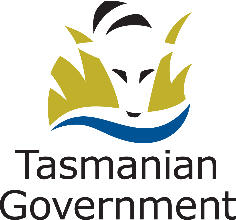 Poisons Act 1971Self-Inspection Check ListCommunity Pharmacy Poisons Act 1971Self-Inspection Check ListCommunity Pharmacy Schedule 8 substances storage and controlYNN/ALegislationAll Overnight Safes used for storage of Schedule 8 substances have been approved by the Department of HealthR.29Overnight Safe(s) used for storage of Schedule 8 substances are an approved floor safe weighing a minimum of 500kg and are bolted and glued to a concrete floorR.29Overnight Safe(s) used for storage of Schedule 8 substances are an approved in-floor safeR.29Overnight Safe(s) are locked when not being accessed by a pharmacistR.29(b)Overnight Safe key(s) or code(s) are only under the control of a pharmacistR.29(b)Day Safe(s) are locked when not being accessed by a pharmacistR.29(b)Day Safe key(s) or code(s) are only under the control of a pharmacistR.29(b)Schedule 8 substances storage and controlYNN/ALegislationAll Schedule 8 stock is stored in approved enclosure(s) when not under direct personal possession of a pharmacist including:R.29Dispensed narcotic substances awaiting collectionR.29Narcotic substances awaiting packing into a DAAR.29Prepared DAAs containing narcotic substances awaiting collectionR.29Narcotic substances dispensed for future Staged SupplyR.29Prepared Staged Supply narcotic substances awaiting collectionR.29OPP narcotic substances awaiting dosing or collectionR.29All Schedule 8 stock can fit in approved Overnight Safe(s), excluding Day Safe(s)R.29Schedule 8 substances registerYNN/ALegislationAll entries in register(s) are made only in inkR.18(6)Electronic narcotic substances register is in useR.18Electronic narcotic substances register is approved for use in TasmaniaR.18Balance declaration is enabled in electronic narcotic substances registerR.18Each narcotic substance balance does not appear inmore than one registerR.18All corrections in register(s) are compliantR.18(7)All narcotic movements are recorded in register(s)within 48 hours of movement occurringR.18(9)Narcotic balances checked and correctR.18Prescription recordsYNN/ALegislationAll Schedule 8 prescriptions cancelled at last supplyR.27 All Schedule 4 prescriptions cancelled at last supplyR.51Prescription intervals endorsed on all Schedule 4D and Schedule 8 prescriptionsR.27 & 51Contemporaneous records are retained demonstrating authorisation, prior to the supply occurring, of all emergency supplies made under Regulations 23, 47, and 54 R.23, 47, & 54All virtual pill count balances are positive if using avirtual pill count systemR.27 & 51S4 and S3 storageYNN/ALegislationS4 and S3 medications are stored in the dispensary or storeroom and not accessible by the publicR.43S2 storageYNN/ALegislationS2 medication is stored behind a counter; oron a shelf affixed to the dispensary; orwithin 4 meters of the dispensary and in a direct line of sightR.43Dispensing labelsYNN/ALegislationDispensing labels meet the requirements ofAppendix L of the SUSMPR.114Drug detailsCurrent register balanceActual safe countDiscrepancy